Juste à temps pour l'été, Four Seasons Resort Marrakech lance ses « Dimanche barbecue »Pendant les mois de juillet et août, le resort organise un barbecue tous les dimanches au restaurant AzzeraJuly 12, 2017,  Marrakech, Morocco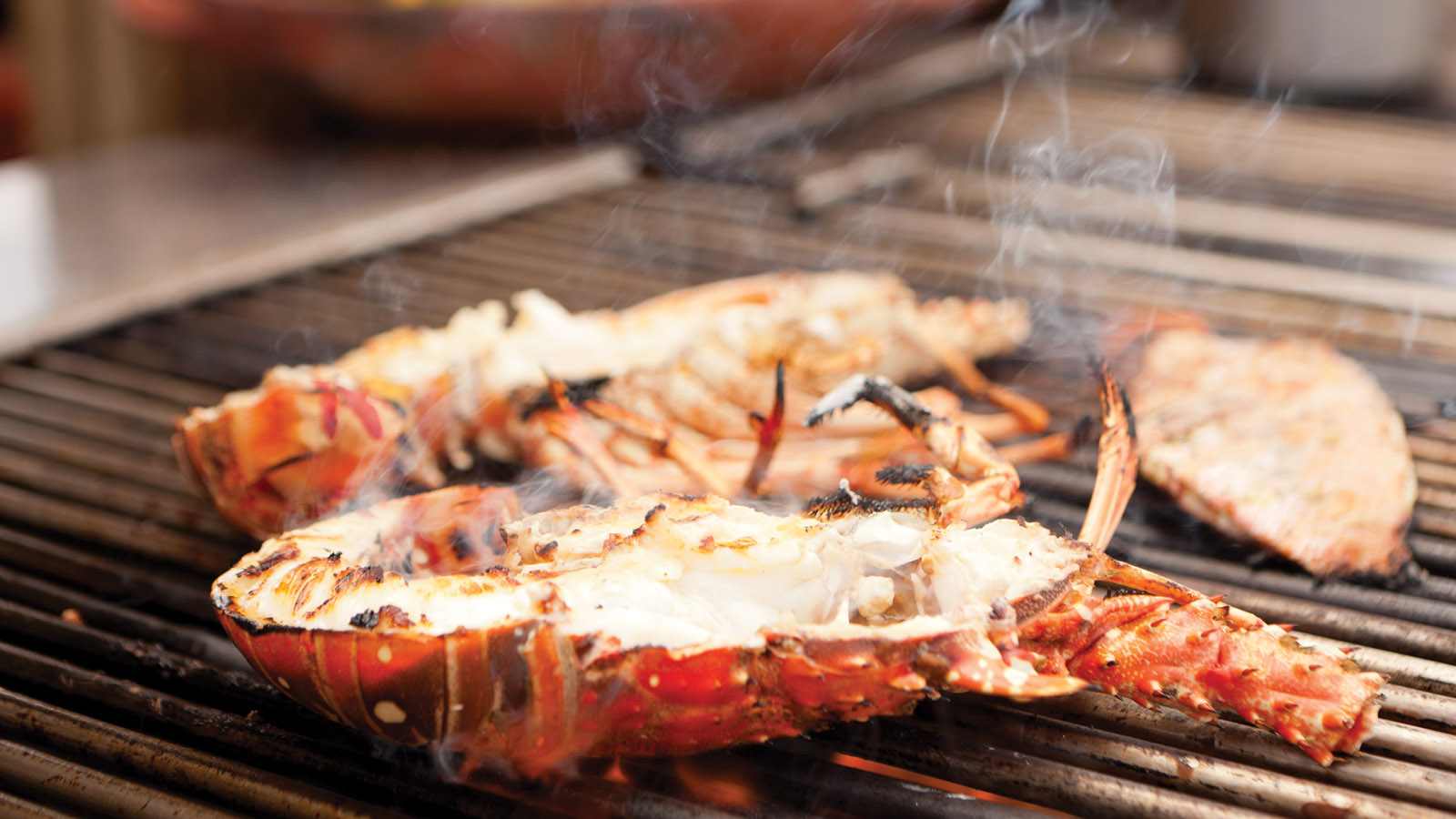 Et si le dimanche était l'occasion de vraiment profiter d'un barbecue, sans avoir à s’en occuper? Rien n'est plus précieux que le temps passé avec les amis et la famille: ajoutez une belle terrasse donnant sur la piscine, un barbecue généreux, le service légendaire 
   
    Four Seasons
   , et les clients pourront s’offrir un après-midi proche de la perfection. L'atmosphère conviviale et accueillante est idéale pour profiter de moments paisibles et relaxants au cours d'un dimanche ensoleillé au restaurant Azzera au 
    
     Four Seasons
     Resort Marrakech. Les effluves de charbon de bois et de mets grillés embaumant l’air ne pourront qu’éveiller les papilles des clients.À cette occasion, Chef Thierry Papillier propose des viandes de haute qualité braisées longuement telles que des entrecôtes de bœuf Black Angus et des côtelettes d’agneau, avec un œil attentif sur leur origine. Les amateurs de poissons peuvent apprécier des brochettes de gambas ou de lotte, et le célèbre et délicieux homard vivant. Les viandes et les poissons grillés à la perfection sont accompagnés de légumes de saisons et d’une sélection gourmande de sauces.Les clients venant avec leurs enfants et souhaitant passer un après-midi au calme pourront les confier entre les mains expertes de notre équipe du Kids Club.RELATEDPRESS CONTACTS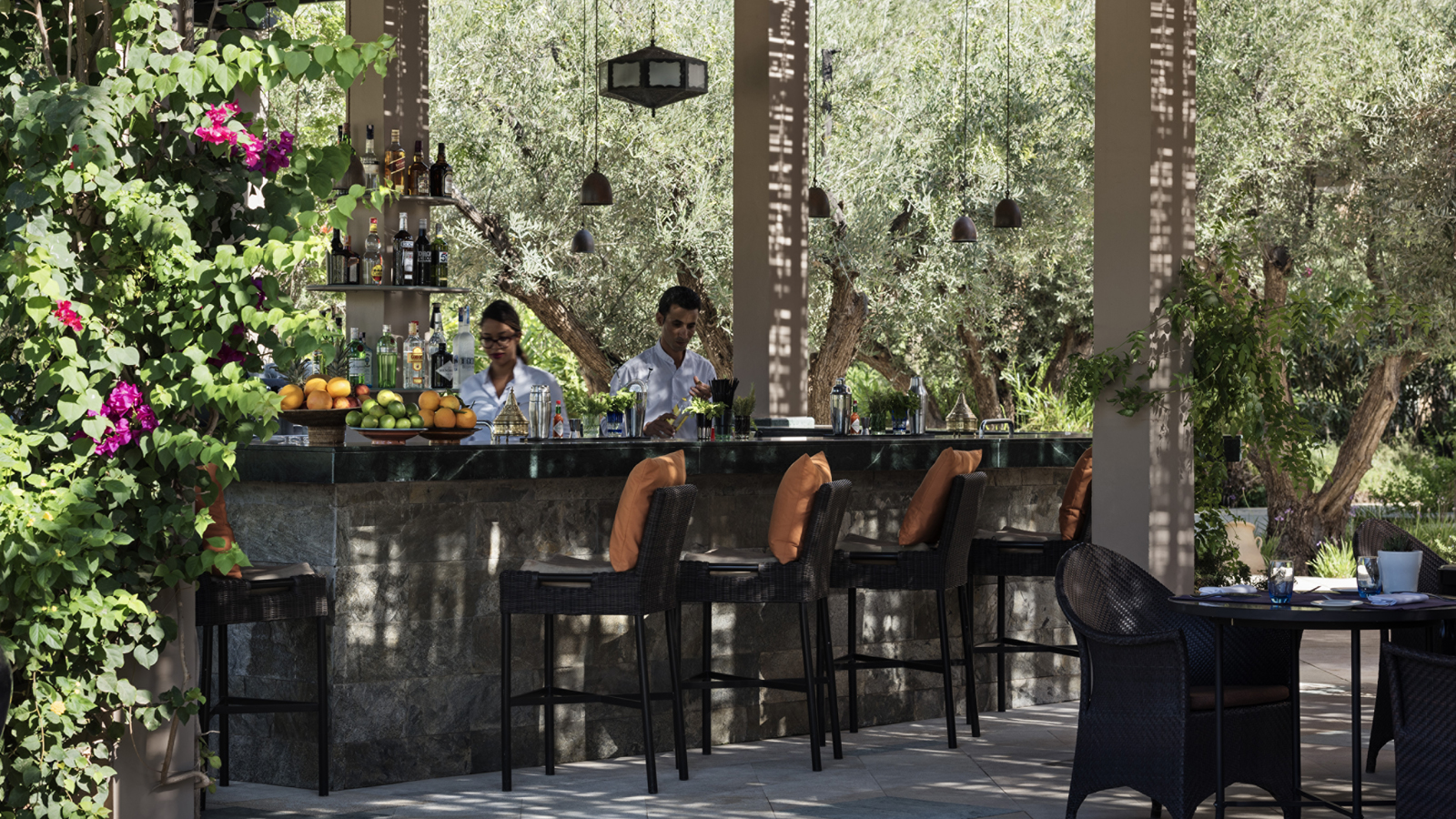 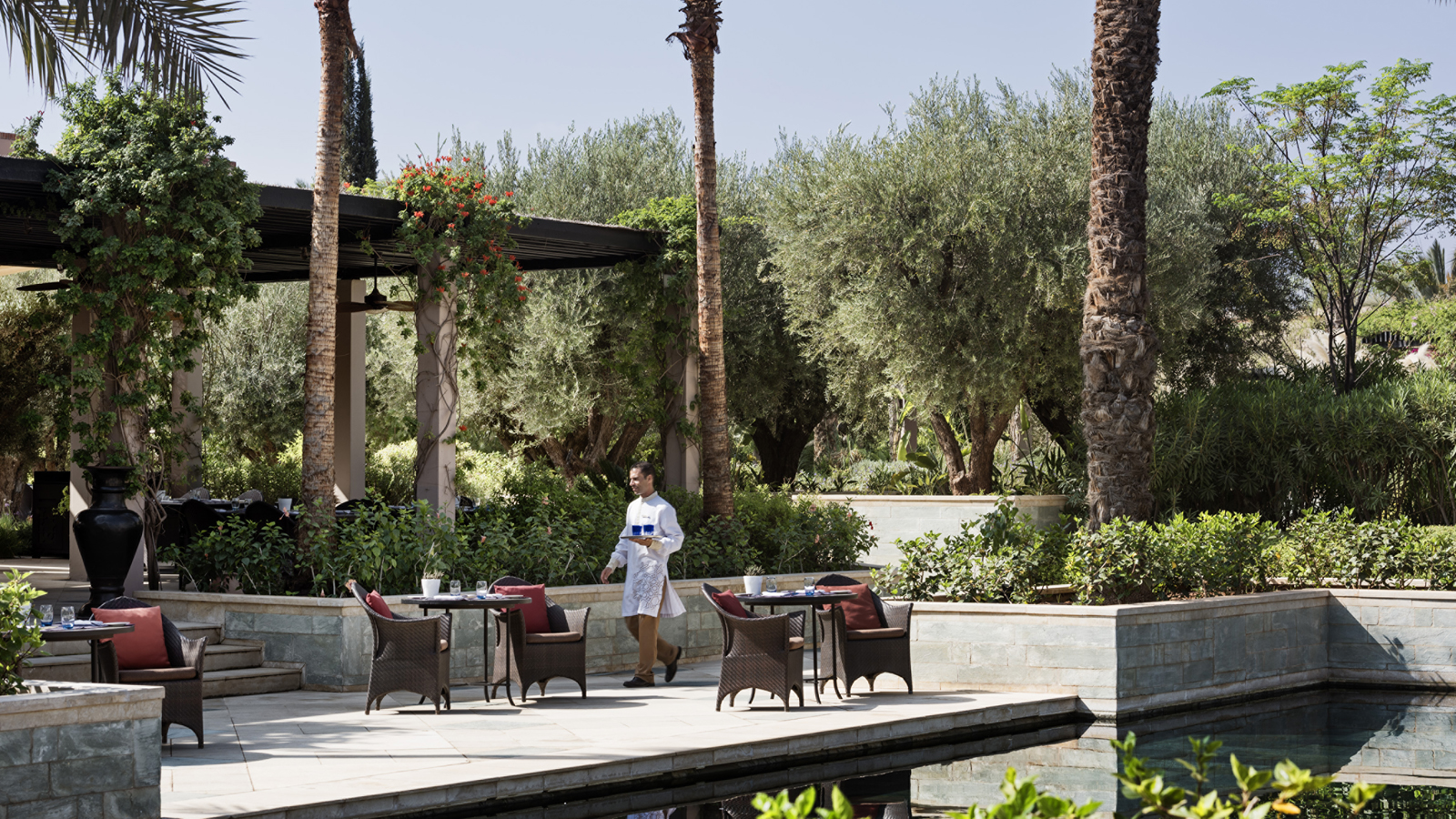 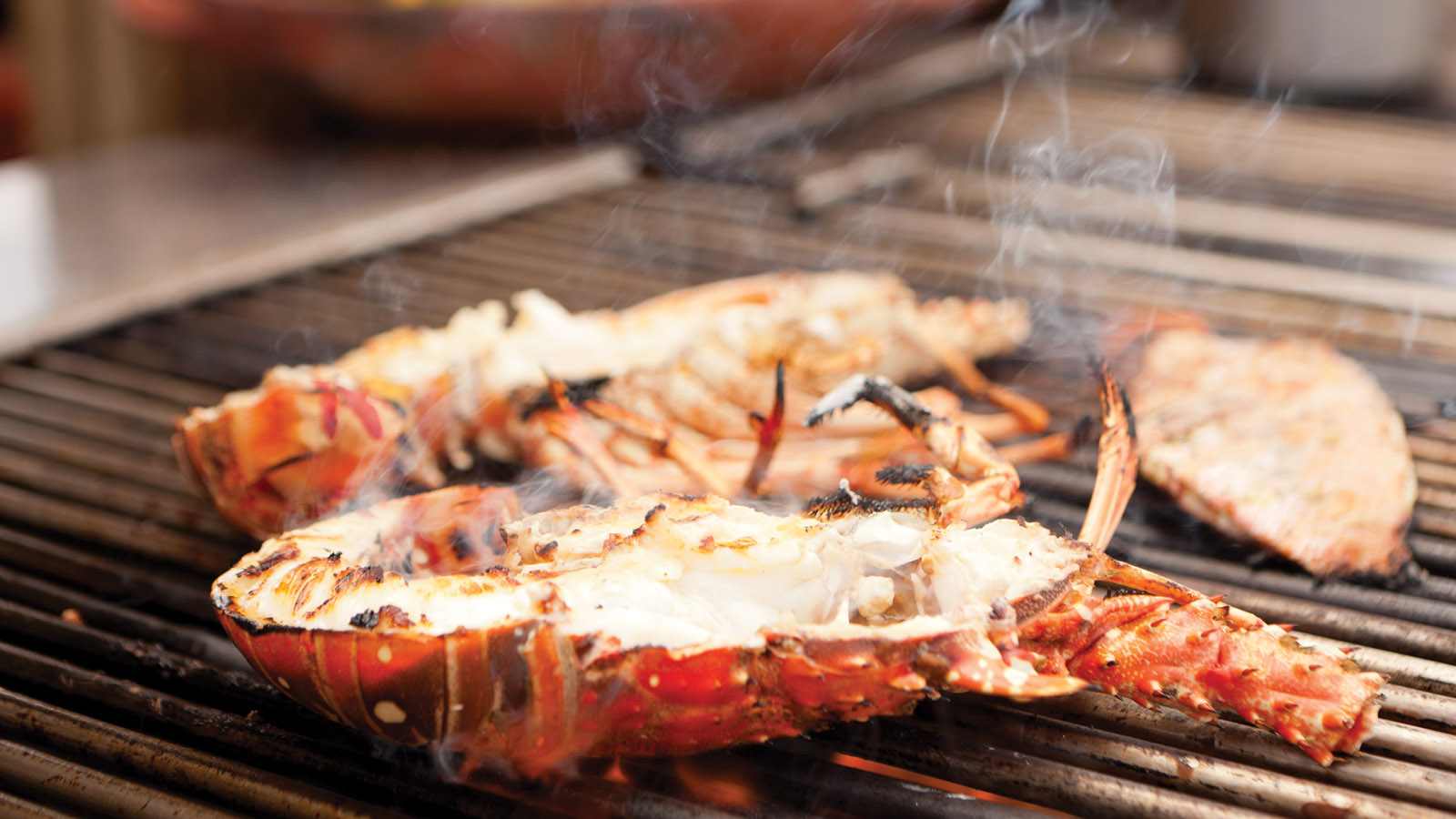 July 12, 2017,  Marrakech, MoroccoJust in Time for Summer, Four Seasons Resort Marrakech Launches Sunday Barbecues http://publish.url/marrakech/hotel-news/2017/sunday-barbecues.html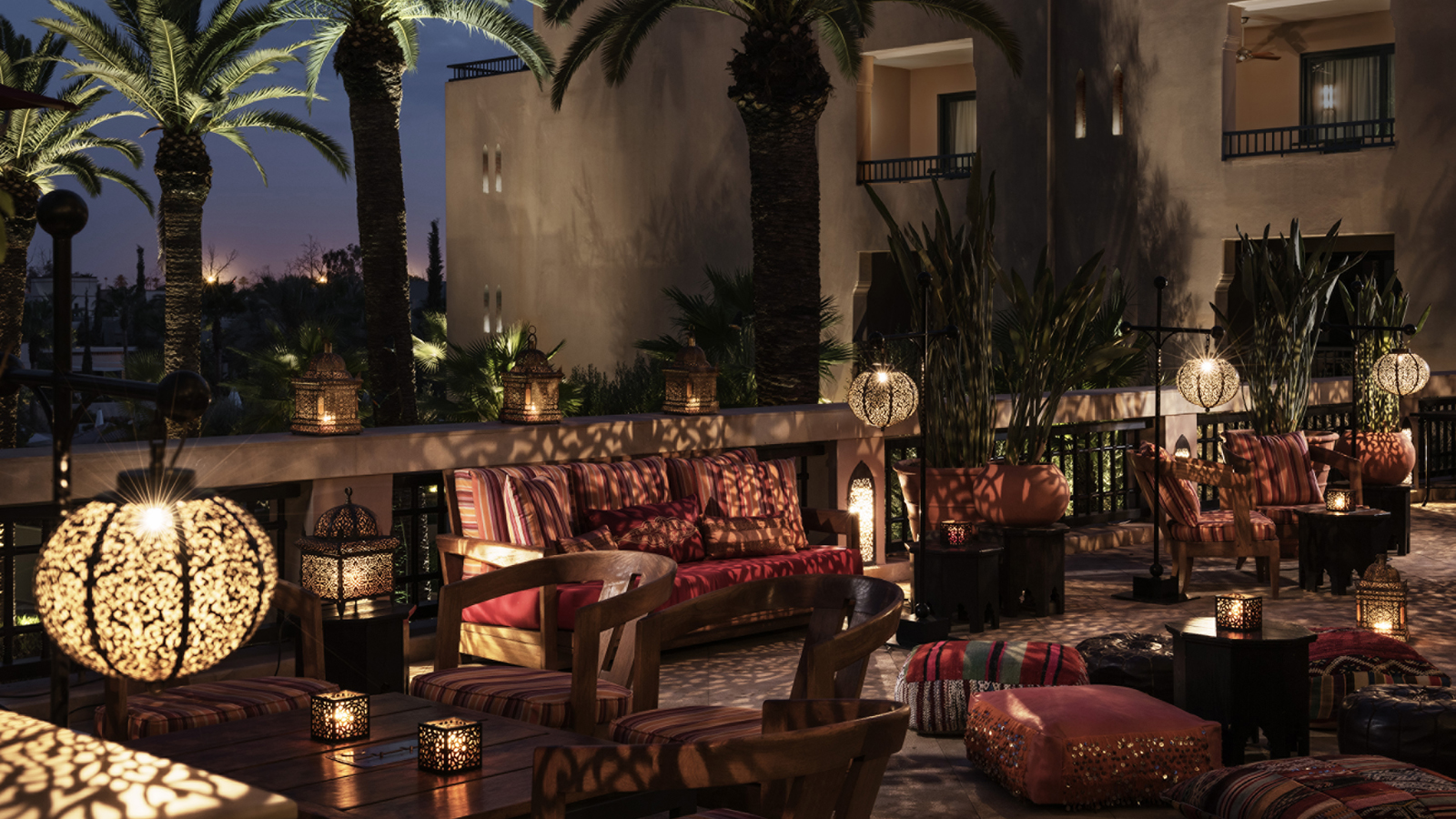 May 26, 2017,  Marrakech, MoroccoLe Four Seasons Resort Marrakech Revele des Experiences Magiques pour Ramadan http://publish.url/fr/marrakech/hotel-news/2017/ramadan-2.html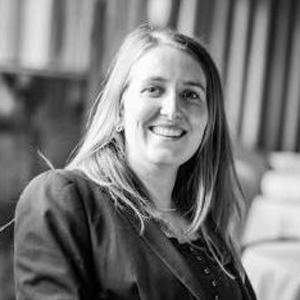 Virginie VaillantPublic Relations Manager 1 Boulevard de la MenaraMarrakechMoroccovirginie.vaillant@fourseasons.com+212 524 359 200